ГБПОУ РО «РИПТ»Практическая работа   по дисциплине ОП.02 Охрана трудагруппа № 16 по теме:ОЗНАКОМЛЕНИЕ С ПРАВИЛАМИ ПОВЕДЕНИЯ В АВАРИЙНЫХ СИТУАЦИЯХ05.06.2020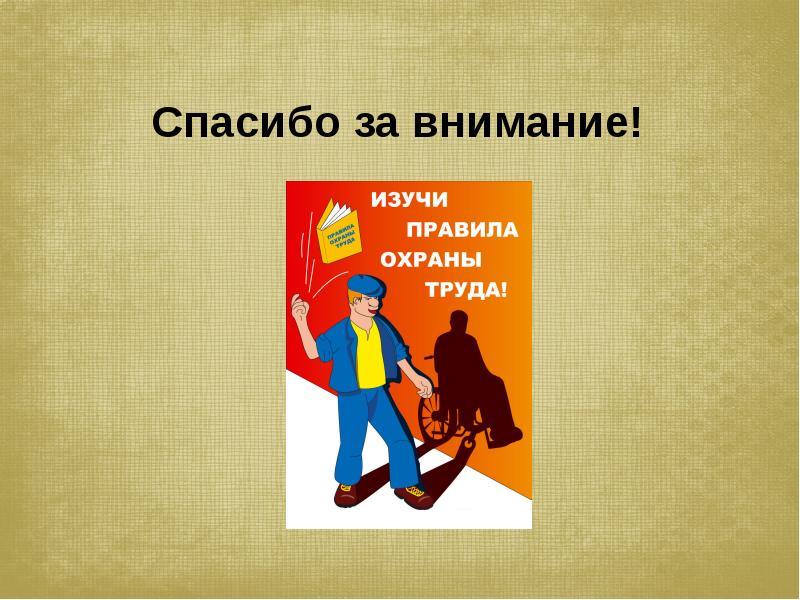 Тема 3.7 Требования безопасности при заправке ГСМ транспортных средств на АЗС.Тема урока:  практическая работа №13-14. Ознакомление с правилами поведения в аварийных ситуацияхЦель урока: обобщить и систематизировать знания студентов по теме. Задачи урока: Развитие общих и профессиональных компетенций через формирование представления о безопасных условиях труда на производстве и рабочем месте; формирование у студентов представления о значимости организационных основ безопасности труда; навыков поведения в аварийных ситуациях при заправке ГСМ транспортных средств на АЗС; использование инструкций по ТБ для сохранения жизни и здоровья, снижения травматизма на производстве, правильной организации рабочего места; развитие активной жизненной позиции; устойчивого интереса к профессии, стремление повышать свой профессиональный уровень, ответственность за выполняемую работу; использовать полученные знания при решении различных производственных ситуаций.Тип урока: комбинированныйХод урока1. Просмотреть видеоматериал:  https://youtu.be/uTe6t2wGNJY  (Учебный фильм по охране труда Работа на автозаправочных станциях)2.  Краткий конспект по теме: https://studopedia.su/8_46121_avariynie-i-neshtatnie-situatsii-na-azs-deystviya-operatora-v-avariynih-situatsiyah.html (Аварийные и нештатные ситуации на АЗС. Действия оператора в аварийных ситуациях)3. https://vuzlit.ru/952868/trebovaniya_ohrany_truda_avariynyh_situatsiyah (Требования охраны труда в аварийных ситуациях)4. https://fireman.club/statyi-polzovateley/pozharnaya-bezopasnost-na-azs/(Пожарная безопасность на автозаправочной станции)1.Возможная обстановка при пожаре на АЗС (перечислить)2.Первичные средства пожаротушения (перечислить)3.Для чего необходим план эвакуации на АЗС?4.Действия персонала при возникновении пожара (перечислить)Для ответов на вопросы воспользуйтесь ссылкой № 45.Предупреждающие знаки на АЗС (перечислить).Аварийной ситуацией на АЗС следует считать:загорание АЗС;неисправность в электрооборудовании;утечки нефтепродукта из топливораздаточной колонки, резервуара;загазованность (свыше 100 мг/м3) в здании АЗС;пролив и перелив при приеме нефтепродуктов.Во всех аварийных ситуациях следует немедленно отключить общий рубильник и прекратить заправку автомашин.При возникновении пожара необходимо вызвать пожарную команду, приступить к тушению пожара имеющимися средствами, привлекая на помощь водителей транспорта, сообщить диспетчеру нефтебазы.Не допускается производить ремонт электрооборудования. В случае неисправности электрооборудования следует вызвать электрослесаря.Отключить топливораздаточную колонку при обнаружении из нее утечки нефтепродукта, вызвать специалистов для ремонта.При обнаружении утечки нефтепродукта в резервуаре вызвать аварийную службу, освободить территорию АЗС от автомашин, сообщить руководству организации, сделать запись в журнале приема и сдачи смены.В случае обнаружения загазованности в здании АЗС необходимо проветрить здание естественной вентиляцией (открыть двери, окна), определить источник повышенной загазованности, сообщить руководству организации, сделать запись в журнале приема и сдачи смен.При проливе (переливе) нефтепродуктов прекратить все технологические операции, освободить территорию АЗС от автомашин, удалить пролитый нефтепродукт, место пролива засыпать песком.При невозможности ликвидировать аварийную ситуацию своими силами сообщить руководству организации и вызвать аварийную службу.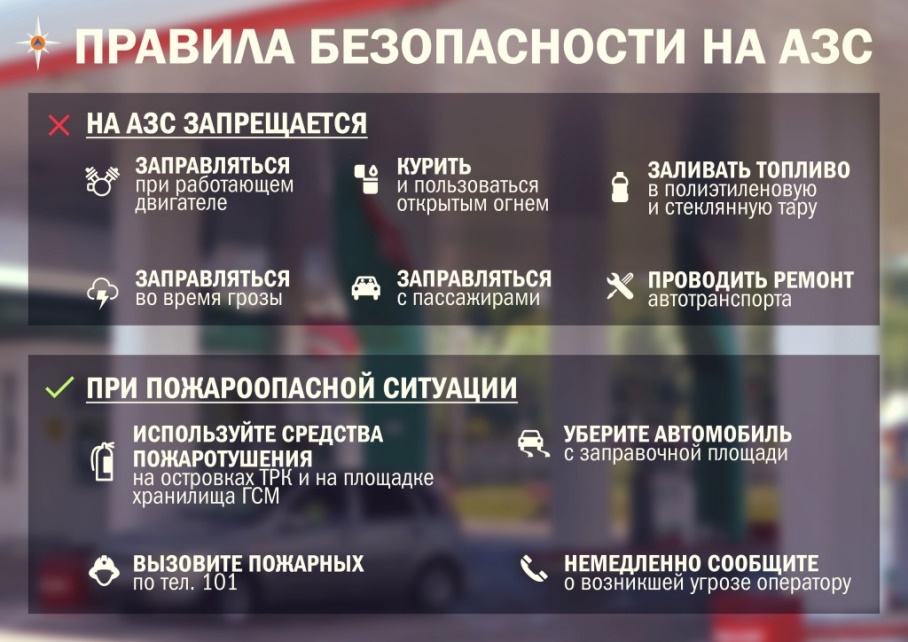 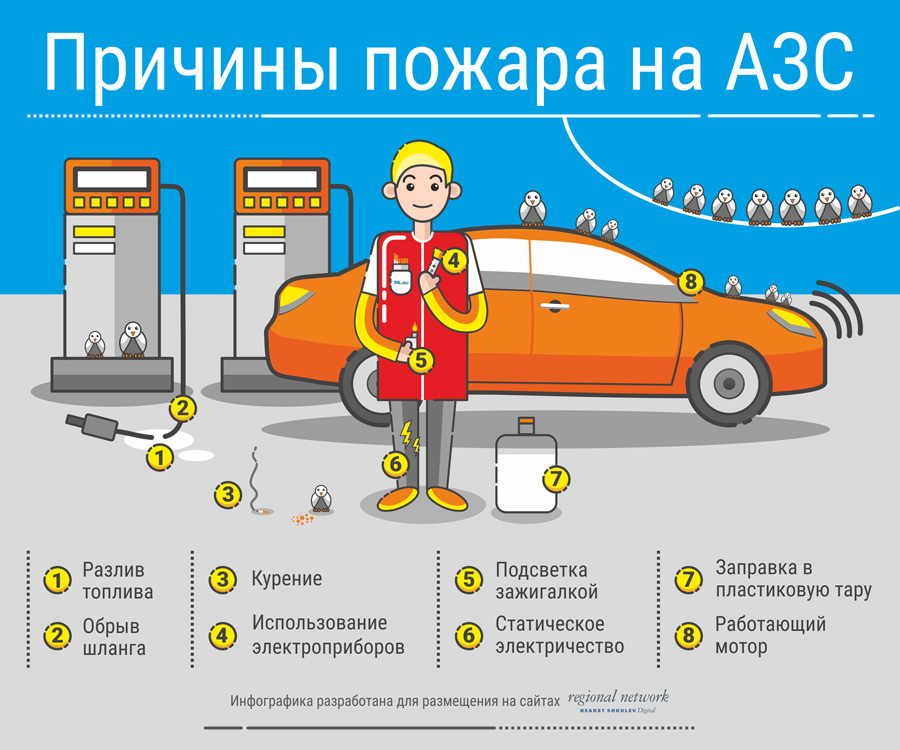 ЛитератураВ.Е. Секирников «Охрана труда по предприятиях автотранспорта», Учебник «Академия», 2015г.Электронные ресурсы «Охрана труда» http://www.bibliotekar.ru/auto-uchebnik/63.htm.Успехов в учебе!